1.	Purpose2.	Scope – who is covered by this policy?3.	Why use social media?4.	Why do staff need to be cautious about using social media?5.	What needs approval from the agency? What doesn’t?6.	Best PracticesBe a good ambassadorGet adviceThink before you post information: of the BBC, New York Times, what your mother would say, your boss…Remember that it is hard to erase online information and imagesThink about safety7.	Be awareRespect your audience and uphold the agency’s valuesRespect other partners/agencies/governmentsRespect beneficiariesRespect your colleaguesAvoid arguments8.	RespectRead social media website’s terms of service and privacy policy9.	Rules and obligationsUse a disclaimerDo not share confidential informationIn certain situations, you may be asked to restrict social media communicationBe the first to admit a mistakeUse your best judgementProtect your own privacyRespect copyright lawsRespect Health & Safety lawsDo not use the agency’s logoStay focused on your jobAfter your assignment, confidentiality rules still applyKeep security in mind, e.g.10.	Rules and obligations11.	Consequences of non-complianceNote that social media policy must comply with legal requirements and with good practice. Consult HR and legal advisors on, for example, staff privacy, safety, and data protection. Respect workplace agreements.Some agencies have suggested asking staff to sign a consent form allowing the agency to close down their personal online presence in a crisis.See also the People In Aid Code on staff consultation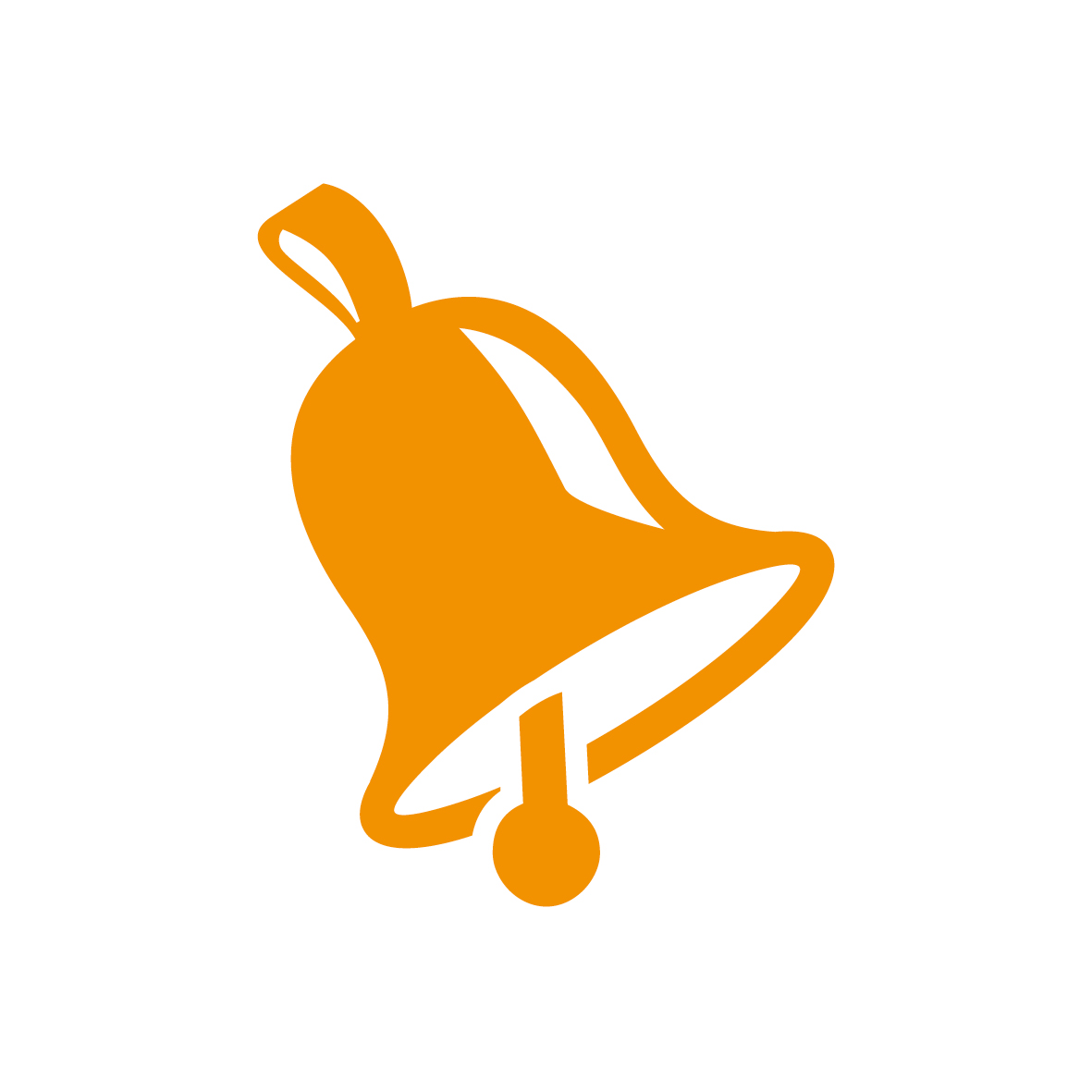 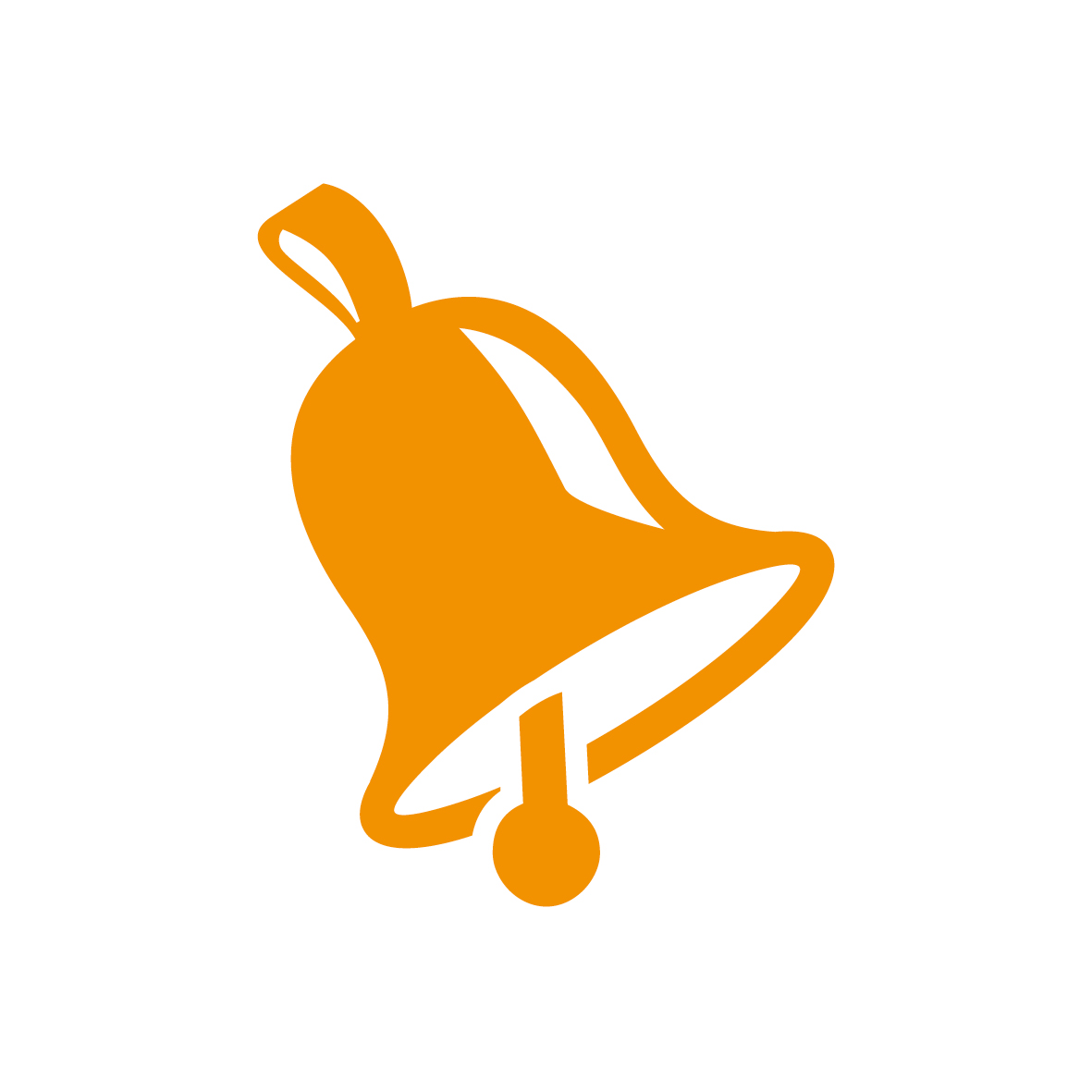 